РЕШЕНИЕПОМШУÖМ от 12 ноября  2018  г.                      	                      №  IV-24/74   (пст. Подзь, Республика Коми)О передаче к осуществлению части полномочий администрации сельского поселения «Подзь» администрации муниципального района«Койгородский» на 2019 годВ соответствии с частью 4 статьи 15 Федерального закона от 06 октября 2003 года  № 131-ФЗ «Об общих  принципах организации местного  самоуправления  в Российской Федерации», с Уставом муниципального образования сельского поселения «Подзь»,  в целях эффективного решения вопросов местного значенияСовет сельского поселения «Подзь» решил:1.  Администрации сельского поселения «Подзь» передать  администрации муниципального района «Койгородский» осуществление в 2019 году полномочий по составлению проекта бюджета поселения, исполнению бюджета поселения, осуществлению контроля за его исполнением, составлению отчета об исполнении бюджета поселения;2. Главе сельского поселения «Подзь» в течение  после утверждения бюджета муниципального образования сельского поселения «Подзь» на 2019 год и плановый период 2020-2021 годов, заключить соглашение по форме в соответствие с приложением  к настоящему решению с руководителем администрации муниципального района «Койгородский» о передаче в 2019 году осуществление полномочий по составлению проекта бюджета поселения, исполнения бюджета поселения, осуществления контроля за его исполнением, составления отчета об исполнении бюджета поселения; 3. Настоящее решение подлежит официальному обнародованию на информационных стендах сельского поселения «Подзь» и вступает в силу с 1 января 2019 года. Глава сельского поселения «Подзь»		И.А. ЧугаеваСоветсельского поселения  «Подзь»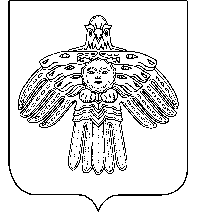 «Подзь» сикт овмöдчöминса   Сöвет